DETAILED JOB DESCRIPTIONReceiving and admission of  patientsData collectionAssessment of vital signsPhysical examination and diagnostic evaluationContinuous monitoring of patientsFollowing physician rounds and carrying out the orders describedAssisting for diagnostic and therapeutic proceduresPlanning and implementation of patient care includes hygiene, nutrition, comfort measures and elimination needsAdministration of medicationsHealth educationDischarge and follow-up careMaintaining records and reportsIn service educationMANAGERIAL SKILLSOrientation for patients and relatives about the hospital and its functioningMaintenance of environmental hygienePreparation of emergency drugs and emergency trays ready for useAsepsis and infection controlMaintenance of records and reportsMaintain ward inventory and intendedsACADEMIC PROFILEBACHELOR OF SCIENCE IN NURSING (BScNURSING )DURATION	:  4 Years (August 2005 – September 2009)AWARDING BODY	: Rajiv Gandhi University of Health Sciences, Karnataka.INSTITUTION 	: Royal College Of Nursing, Banglore, Karnataka.HIGHER SECONDARY EDUCATIONDURATION		: 2 Years (June 2003 - March 2005)AWARDING BODY	: Board of Higher Secondary Examination, Kerala, India.INSTITUTION	: S.R.K.G.V.M.H.S.S. Puranattukara, Thrissur, Kerala, India.SECONDARY EDUCATIONYEAR           		: 2003AWARDING BODY	: Kerala State Board of Secondary Education.INSTITUTION     	: St.John’s H.S. Parappur, Thrissur, Kerala, India.OTHER PARTICAPATIONSBLS AND ACLSYEAR     		:  2016AWARDING BODY   : American Heart AssociationINSTITUTION            :Redefine Advanced Academy for Nurses, Thrissur,HEALTH AUTHORITY-ABU DHABIYEAR                       :2016APPLICATION SPECIALITY           :Registered Nurse on visit visaCOMPUTER PROFICIENCYFamiliar with Windows Operating SystemMS OfficeInternet surfing and e-mail operationsDECLARATIONI do hereby declare that the statements made above are complete and correct to the best of my knowledge and belief. Kindly grand me an opportunity to serve your esteemed organization and I assure you my best performance.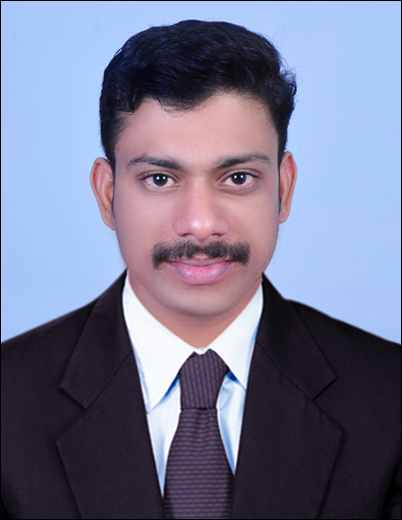 0BJETIVETo place myself in a responsible and challenging position and to employ my experience and skills in a progressive organization, whereby I can put maximum efforts and prove my skills to attain the heights in the job profile provided.EXPERIENCE PROFILEJUBILEE MISSION MEDICAL COLLEGE HOSPITALPosition            Staff NurseDuration           02.08.2010 to 02.03.2015.Department     MALE MEDICAL WARDAddress           Bishop Alapatt Road, P B No: 737,                        Thrissur Dist,Kerala,India.KEY STRENGTHProfound knowledge of general nursing and critical nursing practicesCan asses pharmacologic and non-pharmacologic treatment of health problems.Ability to prioritize and develop plans accordingly.Proficiency to educate patients and their families in compliance with the hospital rules and regulations, patient's rights, etc.Ability to function independently.Strong managerial and organizational ability.Multi tasking ability not compromising with the quality of work.ROLESAssisting in the supervision and development of health care assistants.Assessing the care needs of patients.Effectively collaborated with doctors regarding patients’ test results, treatment protocols and issued recommendations subsequent to condition changes. Prepared patients for procedures, both physically and emotionally. Provided care to individuals before, during and after  procedures. Development, implementation and evaluation of programmers of carePerforming administrative duties.Reporting to senior managers.TECHNICAL PROFILEEQUIPMENT USEDASSISTED INPROCEDURE DONEECG machine.Pulse oxymeter.Glucometer.Syringe pump.Infusion pump.Suction apparatus.ABG machine.Nebulizer.Gas Cylinder.Ophthalmoscope.Transfusion Kit.Lumbar Puncture.Liver biopsy.Abdominal Paracentesis.Paracentesis Thoracis.CPR.NG Tube insertion.I.V insertion.Blood transfusion.Prone Ventilation.Blood withdraws.Foleys catheterization.Flatus tube.